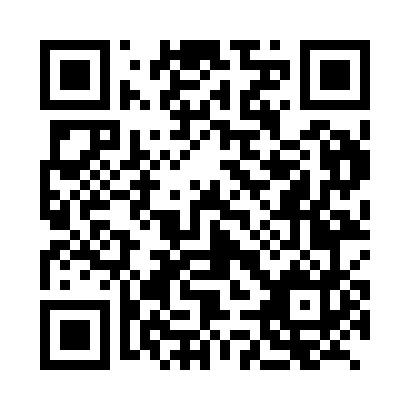 Prayer times for Crnotice, SloveniaWed 1 May 2024 - Fri 31 May 2024High Latitude Method: Angle Based RulePrayer Calculation Method: Muslim World LeagueAsar Calculation Method: HanafiPrayer times provided by https://www.salahtimes.comDateDayFajrSunriseDhuhrAsrMaghribIsha1Wed3:525:521:016:028:1210:032Thu3:505:501:016:038:1310:053Fri3:485:491:016:048:1410:074Sat3:465:471:016:058:1610:095Sun3:435:461:016:058:1710:116Mon3:415:451:016:068:1810:137Tue3:395:431:016:078:1910:158Wed3:375:421:016:088:2010:179Thu3:345:411:016:088:2210:1910Fri3:325:391:016:098:2310:2111Sat3:305:381:016:108:2410:2312Sun3:285:371:016:108:2510:2513Mon3:265:361:016:118:2710:2714Tue3:245:341:016:128:2810:2915Wed3:225:331:016:128:2910:3116Thu3:195:321:016:138:3010:3317Fri3:175:311:016:148:3110:3518Sat3:155:301:016:148:3210:3719Sun3:135:291:016:158:3310:3920Mon3:115:281:016:168:3510:4121Tue3:095:271:016:168:3610:4322Wed3:085:261:016:178:3710:4523Thu3:065:251:016:188:3810:4724Fri3:045:241:016:188:3910:4925Sat3:025:231:016:198:4010:5126Sun3:005:231:026:208:4110:5227Mon2:585:221:026:208:4210:5428Tue2:575:211:026:218:4310:5629Wed2:555:211:026:218:4410:5830Thu2:545:201:026:228:4510:5931Fri2:525:191:026:228:4511:01